                            Публичный отчёт о деятельности Севастопольской городской организации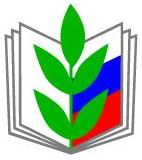        Профсоюза работников народного образования и науки РФ в 2020году1.Краткая характеристика1.1.     Профсоюзных организаций:144           Членов Профсоюза: 6310 чел.Департамент образования и науки:  39чел.ВУЗы :  934чел.Школы:  2690 чел.Детские сады:  2130 чел.Учреждения профобразования:  232чел.Учреждения допобразования:  212чел.1.2. Созданы и работают Советы:-Совет молодых педагогов;- Совет ветеранов  педагогического труда. 2. Защита социально-экономических интересов работников 2.1.  Благодаря решительной позиции Профсоюза с 1.01.2020г.увеличен базовый оклад педагогов  до 14 650руб. в мес.2.2. Увеличение в среднем на 800руб.  окладов работникам по общеотраслевым должностям служащих и профессиям рабочих.3. Социальное партнёрство3.1. Переговоры по заключению  Отраслевого соглашения  на 2021-2023 годы между Департаментом образования и науки и  Севастопольским профсоюзом образования. 3.2. Подготовка проектов коллективных договоров учреждений образования. Проведение экспертизы в Департаменте труда и социальной защиты г.Севастополя. 3.3. Участие в работе Севастопольской трёхсторонней комиссии по регулированию социально-трудовых отношений.3.4. Постановлением Правительсва г.Севастополя утверждён порядок выделения  путёвок по льготной стоимости для детей членов Профсоюза. В 2021г.  на  доплату за путёвки в детские лагеря выделено 900 000руб. 4. Организационная работа4.1.  Проведено 4 Президиума, в т.ч. 1 выездное в ГБДОУ «Детский сад № 67».4.2. Проведено 2 Пленума горкома Профсоюза.4.3. Проведено 6 собраний профсоюзного актива.5. Обучение профсоюзного активаТемы семинаров:5.1. Организационно-правовые основы деятельности Общероссийского Профсоюза образования. Устав Профсоюза.5.2.Участие в пилотном проекте Единой автоматизированной системы «Единый реестр Общероссийского  Профсоюза образования».5.3. Финансовая грамотность председателя ревизионной комиссии.5.4. Профсоюзный всеобуч для впервые избранных председателей профкомов.6. Информационная работа6.1.Создание группы «Профсоюз»  для председателей  первичных  профсоюзных организаций  в моб.приложении «Вайбер». 6.2. Выпуск информационного  бюллетеня  «Дистанционное обучение в школе во время карантина».6.3. Выступления председателя  Козловой Т.К. телевидении в программе «Время Х», публикации в газете «Севастопольские известия»6.4. К 30-летию Общероссийского Профсоюза участие в акции «Марш солидарности». В видео-акции принимали активное участие:* Б.И.Терентьев, пред. студенческой ПО МГУ* О.М.Сороколетова, пред.ППО СОШ № 3* Ю.А.Баьенко, пред.Совета молодых педагогов* Т.Н.Проскурянова, пред.ППо СОШ № 267.Культурно-массовая работа7.1.Торжественное собрание для профсоюзного актива города в театре им. А.В.Луначарского , посвящённое Международному женскому дню.7.2. Торжественное собрание в театре им. А.В. Луначарского, посвящённое Дню работника образования.  8.Аттестация педагогических работников по Отраслевому соглашению.В 2019-2020 учебном году по Отраслевому соглашению получили первую категорию 71педагог, высшую квалификационную категорию-123 педагога. В проект Отраслевого соглашения на 2021-2023гг внесены дополнительные основания для повышения квалификационных категорий без всестороннего анализа. Повысить категорию имеют право:  победители и призеры (1-3 место) региональных конкурсов профессионального мастерства, организаторами которых являются Департамент образования и науки города Севастополя,  ГАОУ профессионального образования города Севастополя «Институт развития образования», Севастопольская городская организация Профсоюза работников народного образования и науки РФ.Согласно Отраслевому соглашению результаты аттестации педагогического работника могут учитываться при установлении оплаты труда в случае истечения срока действия квалификационной категории у педагогических работников:-в период длительной нетрудоспособности;-в период отпуска по уходу за ребенком до достижения им возраста трех лет;в период, составляющий не более одного года до дня наступления пенсионного возраста.9.Правовая и юридическая помощь 9.1.Организована работа горячей телефонной линии по вопросам защиты трудовых прав работающих г.Севастополя в условиях пандемии.  9.2.. Оказана методическая помощь в составлении 144  коллективных договоров.9.3. Оказание практической юридической помощи, судебной защиты через представительство интересов в судах в рамках договора о сотрудничестве между Союзом «Севастопольское объединение организаций профсоюзов» и общественной организацией «Молодёжное движение Миротворец». 
Оказана помощь 36 членам Профсоюза.9.4. Консультация « О законодательном регулировании дистанционной работы».10.ВУЗы 10.1. Профсоюз СевГУ.* Выплачена материальную помощь работникам, находившимся на самоизоляции * Продлён срок подачи заявлений на участие в конкурсе на замещение вакантных должностей для ППС*  Коллективный договор в новой редакции, в который вошли предложения Профсоюза, улучшающие социальное  положение работников, охрану труда, гарантии профсоюза* Соглашение на 50% членам Профсоюза за питание в СОЛ «Горизонт»*Экскурсии в Партенит, Форос* Участие в проведении Студенческого бала* Поздравление членов Профсоюза с 8 Марта, 23 февраля, 75-летием Победы.*Соглашение о проведении выплат на оздоровление детей10.2. Профсоюзная организация АТИСО * Профсоюзные волонтёры оказали помощь медикам, изолированным в больнице* Праздничные мероприятия, посвящённые 25-летию создания Института экономики и права * Проведение  опроса  севастопольцев «Что вы знаете о Профсоюзе? Какой должна быть МРОТ в Севастополе?», приуроченного ко Дню действий за достойный труд* Студенческий  общегородской круглый стол «Мотивация профсоюзного членства, современный аспект»11. Санаторно-курортное лечение, летний отдых членов Профсоюза 11.1. Санатории «Профкурорт». Путёвки с 20% скидкой в санатории г.Ессентуки, г.Пятигорск, г.Железноводск, г.Кисловодск, г.Сочи.11.2. ГУПС «Пансионаты Севастополя». Путёвки с 15% скидкой на базу отдыха «Изумруд». 11.3. Отдых выходного дня для руководителей школ и дошкольных учреждений на базе отдыха «Парус» посёлок Кача, б/о «Любоморье».11.4. Со скидкой от 10 до 20%   46 членов Профсоюза оздоровились в санатории «Мисхор» г.Ялта, сан. «Форос», отеле «Лето» п.Коктебель, комплексе отдыха «Гурзуф центр»,  « Birilik». . 12Совет молодых педагогов 12.1.  IV ежегодный  Форум  молодых педагогов «Поклонимся Великим тем годам!» на 35-й береговой батарее.12.2. Проведение Квест-игры  «Севастополь-город, достойный поклонения» 12.3. Организация курсов профессиональной переподготовки «Изучение истории города на краеведческом материале». По итогам окончания курсов молодые педагоги получили сертификаты повышения квалификации и ежемесячную доплату.                 13. Охрана труда13.1. Разработка и согласование раздела по охране труда Отраслевого соглашения на 2021-2023 гг. 13.2. Участие технического инспектора Профсоюза в комиссии в проверке по готовности образовательных учреждений к началу уч.года. 13.3. Мониторинг проведения обучения работников в учреждениях  по охране  труда. 13.4. Семинар  на тему: « Организация работы уполномоченного по охране труда» 14.Конкурсы14.1.Победители  городского профсоюзного  конкурса  «Севастопольские мастера-2020г» -«Учитель года»- А.А.Овсянникова, СОШ № 14- «Воспитатель года»- Т.С.Конкина, ДОУ № 24- «Педагог дополнительного образования»- О.А.Мацкевич, ДДЮТ.14.2. «Лучший коллективный договор»I –е место  – Гимназия № 24, директор -Н.Н.Ключук, ПК  - Л.В.Осокина,II –е место- Детский сад № 129,заведующий- В.Н.Котова, ПК-  Е.А.Чередниченко14.3.Участие в городском профсоюзном Конкурсе детских рисунков  в номинациях «Мир!Труд!Май!», «75-летие Победы». 15.Социальная защита15.1. Звание «Заслуженный работник образования г.Севастополя» получили О.М.Соролколетова, председатель ПК СОШ № 3, директор А.М.Евгущенко, Л.В.Осокина, пред. ПК  Гимназии №24,директор Н.Н.Ключук.15.2..Нагрудным знаком  «»За активную работу» награждена Н.И.Балагурчик, пред.ППО ДОУ 67 .15.3. Почётной  грамотой  Центрального Совета Профсоюза награждены:-   О.Е.Семёнова, председатель ППО «Институт развития образования»,М.Е.Замышляева, председатель ППО «Интернат № 1»,Т.В.Фомина, председатель ППО «Севастопольский политехнический лицей»,Н.Н. Цибизова, председатель ППО «Образовательный центр «Античный»,Т.П. Пеструилова, председатель ППО « СОШ № 57»,О.Е.Ашихина, педагог-библиотекарь ГБОУ ДО  «ДДЮТ», С.В.Галузинская, председатель ППО ГБОУ ДО «ДДЮТ», М.Ю.Лавровская, педагог «ДДЮТ».15.4. Ведомственным знаком «Почётный работник воспитания и просвещения РФ» награждена Н.Б,Солдатова. 15.5.Оказана материальная помощь 780 членам Профсоюза и ветеранам педагогического труда. 